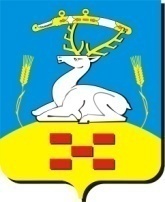 Комитет по управлению имуществомУвельского муниципального района  ул. Советская, д. 26, п. Увельский, Челябинская область, 457000 Тел. (8-351-66)3-19-86,  факс (8-351-66)3-19-86,  e-mail: komitetpoupraw@yandex.ruОГРН  10274019245549,    ИНН 7440001880,    КПП 744001001П Р И К А З«28» августа  2015 г.                                                                          № 26Об утверждении Политики по обработке и обеспечению безопасности персональных данных в Комитете по управлению имуществомУвельского муниципального района	В целях соблюдения положений ст. 18.1 Федерального закона от 27.07.2006 г. №152-ФЗ «О персональных данных», Утвердить Политику по обработке и обеспечению безопасности персональных данных в Комитете по управлению имуществом Увельского муниципального районаКонтроль за исполнением данного Приказа оставляю за собой.Председатель комитета                              		                         Е.Н.Пасечник                   УТВЕРЖДЕНАПриказом  Комитета по управлению имуществом Увельского муниципального района от  «28» августа 2015 г.  № 26 ПОЛИТИКАпо обработке и обеспечению безопасности персональных данных в Комитете по управлению имуществом Увельского муниципального районаОбщие положения1.1. В целях выполнения норм действующего законодательства Российской Федерации в полном объеме Комитет по управлению имуществом Увельского муниципального района (далее – КУИ УМР) считает важнейшими задачами соблюдение принципов законности, справедливости и конфиденциальности при обработке персональных данных, а также обеспечение безопасности процессов их обработки.1.2. Настоящая политика КУИ УМР в отношении организации обработки и обеспечения безопасности (далее – Политика) характеризуется следующими признаками:- политика разработана в целях реализации требований законодательства Российской Федерации в области обработки персональных данных субъектов персональных данных;- раскрывает способы и принципы обработки КУИ УМР персональных данных, права и обязанности КУИ УМР при обработке персональных данных, права субъектов персональных данных, а также включает перечень мер, применяемых КУИ УМР в целях обеспечения безопасности персональных данных при их обработке;- является общедоступным документом, декларирующим концептуальные основы деятельности КУИ УМР при обработке и защите персональных данных.1.3. КУИ УМР до начала обработки персональных данных осуществило уведомление уполномоченного органа по защите прав субъектов персональных данных о своем намерении осуществлять обработку персональных данных. КУИ УМР добросовестно и в соответствующий срок осуществляет актуализацию сведений, указанных в уведомлении.Правовые основания обработки персональных данныхПолитика КУИ УМР в отношении организации обработки персональных данных определяется в соответствии со следующими нормативными правовыми актами:- Конституцией Российской Федерации;- Трудовым кодексом Российской Федерации;- Гражданским кодексом Российской Федерации;- Федеральным законом от 27.07.2006 № 152-ФЗ «О персональных данных»;- Федеральным законом от 27.07.2006 № 149-ФЗ «Об информации, информационных технологиях и о защите информации». Принципы, цели, содержание и способы обработки персональных данных3.1. КУИ УМР в своей деятельности обеспечивает соблюдение принципов обработки персональных данных, указанных в ст. 5 Федерального закона от 27.07.2006 № 152-ФЗ «О персональных данных».3.2. КУИ УМР осуществляет сбор и дальнейшую обработку персональных данных в следующих целях:- для осуществления полномочий КУИ УМР в процессе предоставления услуг и выполнения муниципальных функций.3.3. КУИ УМР устанавливает следующие сроки и условия прекращения обработки персональных данных:-  в случае достижения цели обработки персональных данных КУИ УМР обязано прекратить обработку персональных данных и уничтожить персональные данные в срок, не превышающий тридцати дней с даты достижения цели обработки персональных данных;- в случае отзыва субъектом персональных данных согласия на обработку его персональных данных КУИ УМР обязано прекратить их обработку и в случае, если сохранение персональных данных более не требуется для целей обработки персональных данных, уничтожить персональные данные в срок, не превышающий тридцати дней с даты поступления указанного отзыва;- в случае предоставления субъектом персональных данных или его представителем сведений, подтверждающих, что персональные данные являются незаконно полученными или не являются необходимыми для заявленной цели обработки, КУИ УМР обязано уничтожить такие персональные данные в срок, не превышающий семи рабочих дней со дня представления субъектом персональных данных;- в случае, если обеспечить правомерность обработки персональных данных невозможно, КУИ УМР обязано уничтожить такие персональные данные в срок, не превышающий десяти рабочих дней с даты выявления неправомерной обработки персональных данных.3.4. Обработка персональных данных КУИ УМР включает в себя сбор, запись, систематизацию, накопление, хранение, уточнение (обновление, изменение), извлечение, использование, передачу (распространение, предоставление, доступ), обезличивание, блокирование, удаление, уничтожение персональных данных.3.5. КУИ УМР не осуществляет обработку биометрических персональных данных (сведения, которые характеризуют физиологические и биологические особенности человека, на основании которых можно установить его личность).3.6. КУИ УМР не производит трансграничную (на территорию иностранного государства, органу власти иностранного государства, иностранному физическому лицу или иностранному юридическому лицу) передачу персональных данных.3.7. КУИ УМР создаются общедоступные источники персональных данных (справочники, адресные книги). Персональные данные, сообщаемые субъектом (фамилия, имя, отчество, наименование занимаемой должности, контактные данные и др.), включаются в такие источники только с письменного согласия субъекта персональных данных.3.8. КУИ УМР не принимаются решения, порождающие юридические последствия в отношении субъектов персональных данных или иным образом затрагивающие их права и законные интересы, на основании исключительно автоматизированной обработки их персональных данных.3.9. КУИ УМР осуществляет обработку персональных данных с использованием средств автоматизации и без использования средств автоматизации.Меры по надлежащей организации обработки и обеспечению безопасности персональных данных4.1. КУИ УМР при обработке персональных данных принимает все необходимые правовые, организационные и технические меры для их защиты от неправомерного или случайного доступа, уничтожения, изменения, блокирования, копирования, предоставления, распространения, а также от иных неправомерных действий в отношении них. Обеспечение безопасности персональных данных достигается, в частности, следующими способами:- назначением ответственного лица за организацию обработки и обеспечение безопасности персональных данных;- осуществлением внутреннего контроля и/или аудита соответствия обработки персональных данных Федеральному закону от 27.07.2006 № 152-ФЗ «О персональных данных» и принятым в соответствии с ним нормативным правовым актам, требованиям к защите персональных данных, локальным актам;- ознакомлением работников КУИ УМР, непосредственно осуществляющих обработку персональных данных, с положениями законодательства Российской Федерации о персональных данных, в том числе с требованиями к защите персональных данных, локальными актами в отношении обработки персональных данных и/или обучением указанных сотрудников;- определением угроз безопасности персональных данных при их обработке в информационных системах персональных данных;- применением организационных и технических мер по обеспечению безопасности персональных данных при их обработке в информационных системах персональных данных, необходимых для выполнения требований к защите персональных данных;- учетом машинных носителей персональных данных;- выявлением фактов несанкционированного доступа к персональным данным и принятием соответствующих мер;- восстановлением персональных данных, модифицированных или уничтоженных вследствие несанкционированного доступа к ним;- контролем над принимаемыми мерами по обеспечению безопасности персональных данных и уровнем защищенности информационных систем персональных данных.4.2. Обязанности работников КУИ УМР, осуществляющих обработку и защиту персональных данных, а  также их  ответственность определяются инструкциями, утвержденными приказом начальника КУИ УМР.Лицо, ответственное за организацию обработки и обеспечение безопасности персональных данных5.1. Права, обязанности и юридическая ответственность лица, ответственного за организацию обработки и обеспечение безопасности персональных данных, установлены Федеральным законом от 27.07.2006 № 152-ФЗ «О персональных данных».5.2. Возложение ответственности на должностное лицо, ответственного за организацию обработки и обеспечение безопасности персональных данных, и освобождение от нее осуществляется Председателем КУИ УМР, при назначении учитываются полномочия, компетенции и личностные качества должностного лица, призванные позволить ему надлежащим образом и в полном объеме реализовывать свои права и выполнять обязанности как лица, ответственного за организацию обработки и обеспечение безопасности персональных данных.5.3. Лицо, ответственное за организацию обработки и обеспечение безопасности персональных данных:- организует осуществление внутреннего контроля над соблюдением КУИ УМР и его работниками законодательства Российской Федерации о персональных данных, в том числе требований к защите персональных данных;- доводит до сведения работников КУИ УМР положения законодательства Российской Федерации о персональных данных, локальных актов по вопросам обработки персональных данных, требований к защите персональных данных;- организует прием и обработку обращений и запросов субъектов персональных данных или их представителей и осуществляет контроль над приемом и обработкой таких обращений и запросов.Права субъектов персональных данных6.1. Субъект персональных данных имеет право на получение сведений об обработке его персональных данных КУИ УМР.6.2. Субъект персональных данных вправе требовать от КУИ УМР уточнения персональных данных, их блокирования или уничтожения в случае, если они являются неполными, устаревшими, неточными, незаконно полученными или не могут быть признаны необходимыми для заявленной цели обработки, а также принимать предусмотренные законом меры по защите своих прав.6.3. Право субъекта персональных данных на доступ к его персональным данным может быть ограничено в соответствии с федеральными законами, в том числе, если доступ субъекта персональных данных к его персональным данным нарушает права и законные интересы третьих лиц.6.4. Для реализации и защиты своих прав и законных интересов субъект персональных данных имеет право обратиться в КУИ УМР. КУИ УМР рассматривает любые обращения и жалобы со стороны субъектов персональных данных, тщательно расследует факты нарушений и принимает все необходимые меры для их немедленного устранения, наказания виновных лиц и урегулирования спорных и конфликтных ситуаций в досудебном порядке.6.5. Субъект персональных данных вправе обжаловать действия или бездействие КУИ УМР путем обращения в уполномоченный орган по защите прав субъектов персональных данных.6.6. Субъект персональных данных имеет право на защиту своих прав и законных интересов, в том числе на возмещение убытков и/или компенсацию морального вреда в судебном порядке.Доступ к Политике7.1. Действующая редакция Политики на бумажном носителе хранится по месту нахождения КУИ УМР по адресу: Челябинская область, п. Увельский, ул.Советская,26.7.2. Электронная версия действующей редакции Политики общедоступна на сайте  Администрации Увельского муниципального района в сети «Интернет» по адресу: www.admuvelka.ru/.Актуализация и утверждение Политики8.1. Политика утверждается и вводится в действие приказом КУИ УМР.8.2. КУИ УМР имеет право вносить изменения в настоящую Политику. При внесении изменений в заголовке Политики указывается дата утверждения действующей редакции Политики.8.3. Политика актуализируется и заново утверждается на регулярной основе – один раз в год с момента утверждения предыдущей редакции Политики.8.4. Политика может актуализироваться и заново утверждаться ранее срока, указанного в п. 8.3 Политики, по мере внесения изменений:- в нормативные правовые акты в сфере персональных данных;- в правовые акты КУИ УМР, регламентирующие организацию обработки и обеспечение безопасности персональных данных.ОтветственностьЛица, виновные в нарушении норм, регулирующих обработку и защиту персональных данных, несут ответственность, предусмотренную законодательством Российской Федерации, правовыми актами КУИ УМР и договорами, регламентирующими правоотношения КУИ УМР с третьими лицами.